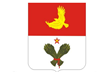 АДМИНИСТРАЦИЯСЕЛЬСКОГО ПОСЕЛЕНИЯ КОЛЫВАНЬМУНИЦИПАЛЬНОГО РАЙОНА КРАСНОАРМЕЙСКИЙСАМАРСКОЙ ОБЛАСТИПОСТАНОВЛЕНИЕот  12.05.2021г №148Об утверждении Плана мероприятий по противодействию коррупции в сельском поселении Колывань на 2021-2023 годыВ соответствии с Федеральным законом от 25.12.2008 № 273-ФЗ «О противодействии коррупции», в целях обеспечения комплексного подхода к реализации мер по противодействию коррупции в сельском поселении Колывань администрация 	сельского поселения Колывань муниципального района Красноармейский Самарской области ПОСТАНОВЛЯЕТ:         1.Утвердить План мероприятий по противодействию коррупции в сельском поселении Колывань на 2021-2023 годы согласно приложению.  2. Опубликовать настоящее постановление в печатном средстве массовой информации и разместить на официальном сайте администрации муниципального района Красноармейский Самарской области в информационно-телекоммуникационной сети «Интернет».3. Контроль исполнения настоящего постановления оставляю за собой.    Глава    сельского поселения    Колывань муниципального    района Красноармейский     Самарской области                                                          А.Н. ЧерновПриложениек постановлению администрациисельского поселения Колывань                                                     муниципального района Красноармейский                                   Самарской области от ____________________ №_______План мероприятий  
по противодействию коррупции в 
сельском поселении Колывань на 2021 – 2023 годы№ п/пМероприятияСрок исполнения (годы)Ответственные исполнители12341.Обеспечение правовых и организационных мер, направленных на противодействие коррупцииОбеспечение правовых и организационных мер, направленных на противодействие коррупцииОбеспечение правовых и организационных мер, направленных на противодействие коррупции1.1.Разработка проектов муниципальных нормативных правовых актов по противодействию коррупции2021 - 2023Специалисты администрации 1.2.Мониторинг проведения антикоррупционной экспертизы муниципальных правовых актов и проектов муниципальных правовых актов2021 - 2023Специалистыадминистрации1.3.Разработка административных регламентов предоставления муниципальных услуг2021-2023 Специалисты администрации 1.4.Работа по учету рекомендаций об устранении коррупционных факторов, выявленных в нормативных правовых актах2021 - 2023Заместитель главы администрации  1.5.Проведение мониторинга применения административных регламентов по исполнению функций муниципального контроля2021- 2023,1 раз в годЗаместитель главы администрации  1.6.Организация исполнения законодательных актов  в области противодействия коррупции, создание условий, затрудняющих возможность коррупционного поведения и обеспечивающих снижение уровня коррупции2021 - 2023Заместитель главы администрации2.Совершенствование механизма контроля соблюдения ограничений и запретов, связанных с прохождением муниципальной службыСовершенствование механизма контроля соблюдения ограничений и запретов, связанных с прохождением муниципальной службыСовершенствование механизма контроля соблюдения ограничений и запретов, связанных с прохождением муниципальной службы2.1.Доведение до лиц, замещающих должности муниципальной службы в администрации сельского поселения Колывань положений законодательства Российской Федерации о противодействии коррупции 2021 - 2023Ответственное лицо за работу по профилактике коррупционных и иных правонарушений2.2.Организация работы по представлению сведений о доходах, расходах, имуществе и обязательствах  имущественного характера гражданами, претендующими на замещение должностей муниципальной службы, муниципальными служащими, а также о доходах, расходах, имуществе и обязательствах имущественного характера   их супруги (супруга) и несовершеннолетних детей2021- 2023Ответственное лицо за ведение кадровой работы администрации  сельского поселения Колывань2.3.Организация проверки достоверности и полноты сведений о доходах, расходах, об имуществе и обязательствах имущественного характера, представляемых муниципальными служащими2021 - 2023(при наличии оснований)Ответственное лицо за ведение кадровой работы администрации 2.4.Организация размещения сведений о доходах, расходах, об имуществе и обязательствах имущественного характера лиц, замещающих должности муниципальной службы, их супруги (супруга) и несовершеннолетних детей на официальном сайте администрации  муниципального района Красноармейский Самарской области2021 - 2023Ответственное лицо за размещение информации на сайте 2.5.Контроль за  соблюдением  лицами, замещающими муниципальные должности   сельского поселения Колывань  и муниципальными служащими, замещающими должности муниципальной службы  сельского поселения Колывань  (далее - муниципальные служащие)  запретов, ограничений и  требований , установленных в целях противодействия коррупции, в том числе мер по предотвращению  и (или)   урегулированию конфликта интересов, а также за привлечением указанных лиц к ответственности в случае их не соблюдения2021-2023Глава поселения,ответственное лицо за ведение кадровой работы администрации 2.6.Осуществление организационных, разъяснительных и иных мер по соблюдению лицами, замещающими муниципальные должности, и муниципальными служащими запретов, ограничений и по исполнению требований, установленных в целях противодействия коррупции, в том числе  мер по предотвращению и (или) урегулированию конфликта интересов, ограничений, касающихся получения подарков2021-2023Глава поселения,ответственное лицо за ведение кадровой работы администрации2.7.Обеспечение реализации муниципальными служащими обязанности уведомлять представителя нанимателя о случаях обращения к ним каких-либо лиц в целях склонения их к совершению коррупционных правонарушений. 2021-2023Глава поселения,ответственное лицо за ведение кадровой работы администрации 2.8.Анализ результатов проверок соблюдения муниципальными служащими администрации  сельского поселения Колывань ограничений и запретов, связанных с прохождением  муниципальной службы; проверок сведений о доходах, расходах, об имуществе и обязательствах имущественного характера, а также их супруги (супруга) и несовершеннолетних детей; практики выявления и устранения нарушений Кодекса этики и служебного поведения муниципальных служащих администрации  сельского поселения Колывань 2021 - 2023Ответственное лицо за ведение кадровой работы администрации 2.9.Проведение аттестации муниципальных служащих администрации  сельского поселения Колывань на соответствие замещаемой должности2021 - 2023Ответственное лицо за ведение кадровой работы администрации 2.10.Организация повышения квалификации муниципальных служащих, в должностные обязанности которых входит противодействие коррупции2021 - 2023Ответственное лицо за ведение кадровой работы администрации 2.11.Организация обучения муниципальных служащих, впервые поступивших на муниципальную службу, по образовательным программам в области противодействия коррупции 2021-2023Ответственное лицо за ведение кадровой работы администрации2.12.Организация ведения личных дел лиц, замещающих муниципальные должности, и муниципальных служащих, в том числе в части контроля за актуализацией сведений, содержащихся в анкетах, предоставляемых при назначении на указанные должности и поступлении на такую службу. Об их родственниках и свойственниках в целях выявления возможного конфликта интересов2021-2023Ответственное лицо за ведение кадровой работы администрации2.13.Обеспечение использования с 2021 года при заполнении справок о доходах,  расходах, об имуществе и обязательствах имущественного характера специального программного обеспечения «Справки БК» лицами, претендующими на замещение муниципальных должностей и должностей муниципальной службы, а также лицами, замещающими муниципальные должности и должности муниципальной службы, осуществление полномочий  по которым влечет за собой обязанность предоставлять сведения о своих доходах, расходах, об имуществе и обязательствах имущественного характера, о доходах. Расходах, об имуществе и обязательствах имущественного характера своих супругов и несовершеннолетних детей2021-2023Глава поселения,ответственное лицо за ведение кадровой работы администрации2.14. Анализ должностных регламентов муниципальных служащих на предмет наличия в них положений, способствующих коррупционным проявлениям2021-2023Ответственное лицо за ведение кадровой работы администрации 2.15.Анализ жалоб и обращений граждан о фактах обращений в целях склонения муниципальных служащих администрации  сельского поселения Колывань совершению коррупционных правонарушений2021 - 2023Ответственное лицо за ведение кадровой работы администрации 3.Организация антикоррупционного образования и пропаганды, формирование нетерпимого отношения к коррупцииОрганизация антикоррупционного образования и пропаганды, формирование нетерпимого отношения к коррупцииОрганизация антикоррупционного образования и пропаганды, формирование нетерпимого отношения к коррупции3.1.Включение вопросов на знание антикоррупционного законодательства при проведении аттестации муниципальных служащих администрации  сельского поселения Колывань2021 - 2023Ответственное лицо за ведение кадровой работы администрации 3.2.Участие в семинарах муниципального района по вопросам участия в реализации антикоррупционной политики в муниципальном районе Красноармйеский Самарской области, в том числе по формированию в обществе нетерпимого отношения к коррупционным проявлениям2021 - 2023Глава  сельского поселения4.Обеспечение открытости и доступности деятельности администрации  сельского поселения КолываньОбеспечение открытости и доступности деятельности администрации  сельского поселения КолываньОбеспечение открытости и доступности деятельности администрации  сельского поселения Колывань4.1.Обеспечение своевременности и полноты размещения информации о деятельности администрации  сельского поселения на официальном сайте администрации  сельского поселения Колывань 2021 - 2023Ответственное лицо за размещение информации на сайте4.2.Мониторинг сведений о  бюджетных средствах, затраченных на реализацию программ (планов) по противодействию коррупции2021-2023Глава  сельского поселения4.3.Обеспечение работы с гражданами и организациями и получение информации о фактах совершения коррупционных правонарушений муниципальными служащими администрации  сельского поселения Колывань  2021 - 2023Ответственное лицо за ведение кадровой работы администрации 4.4.Прием граждан по вопросам противодействия коррупции в администрации  сельского поселения Колывань  2021- 2023Глава  сельского поселения4.5.Организация предоставления населению информации о бюджетном процессе в администрации  сельского поселения на официальном сайте администрации  муниципального района Красноармейский Самарской области2021 - 2023Глава  сельского поселения5.Организационное обеспечение мероприятий по противодействию коррупцииОрганизационное обеспечение мероприятий по противодействию коррупцииОрганизационное обеспечение мероприятий по противодействию коррупции5.1.Отчет о фактах, выявленных в ходе анализа жалоб, отзывов и предложений граждан, на предмет наличия в них информации о коррупции со стороны сотрудников администрации  сельского поселения2021 - 2023Ответственное лицо за ведение кадровой работы администрации 5.2.Анализ публикаций в средствах массовой информации на предмет наличия сведений о фактах коррупции; обращений граждан, поступающих на официальный сайт администрации  сельского поселения,  по телефону2021 - 2023, ежемесячноОтветственное лицо за ведение кадровой работы администрации 6.Межведомственная координация по вопросам противодействия коррупции в  сельском поселении Колывань  муниципального района Красноармейский Самарской области»Межведомственная координация по вопросам противодействия коррупции в  сельском поселении Колывань  муниципального района Красноармейский Самарской области»Межведомственная координация по вопросам противодействия коррупции в  сельском поселении Колывань  муниципального района Красноармейский Самарской области»6.1.Привлечение общественности к обсуждению проекта  бюджета поселения, дополнений  и изменений к нему2021-2023Глава  сельского поселения6.2.Обеспечение эффективного взаимодействия с институтами гражданского общества, правоохранительными органами и другими государственными органами по вопросам организации противодействия коррупции2021-2023Глава поселения, ответственное лицо за ведение кадровой работы администрации 6.3.Обеспечение взаимодействия  администрации  сельского поселения со средствами массовой информации по вопросам противодействия  коррупции2021-2023Ответственное лицо за ведение кадровой работы администрации 6.4.Обеспечение гласности в средствах массовой информации каждого факта коррупции муниципальных служащих  сельского поселения Колывань2021-2023Глава поселения, ответственное лицо за ведение кадровой работы администрации 